Республика МордовияЧамзинский муниципальный районАдминистрация Апраксинского сельского поселенияПОСТАНОВЛЕНИЕ01.08.2023г.                                                                                                         №48с. АпраксиноО вынесении на публичные слушания Проекта решения «Об утверждении схемы теплоснабжения Апраксинского сельского поселения Чамзинского муниципального района Республики Мордовия на период до 2035г.»Руководствуясь статьей 28 Федерального закона от 06.10.2003 года № 131- ФЗ «Об общих принципах организации местного самоуправления в Российской Федерации»ПОСТАНОВЛЯЕТ:1. Вынести на публичные слушания проект решения «Об утверждении схемы теплоснабжения Апраксинского сельского поселения Чамзинского муниципального района Республики Мордовия на период до 2035г.».2. Провести публичные слушания 04.09.2023г. в 14:00 в здании Администрации Апраксинского сельского поселения Чамзинского муниципального района по адресу: РМ, Чамзинский район, с. Апраксино, ул. Центральная, д. 11А.3. Установить, что организация и проведение публичных слушаний осуществляются рабочей группой (приложение № 1).4. Предложения по проекту решения «Об утверждении схемы теплоснабжения Апраксинского сельского поселения Чамзинского муниципального района Республики Мордовия на период до 2035г.» принимаются рабочей группой до 01.09.2023г. в соответствии с прилагаемой формой внесения предложений (приложение № 2) по адресу: РМ, Чамзинский район, с. Апраксино, ул. Центральная, д. 11А, администрация Апраксинского сельского поселения (тел.: 2-41-14) с 9:00 до 17:00, кроме субботы и воскресенья, либо электронно на платформе обратной связи (ПОС). 5. Обсуждение проекта решения «Об утверждении схемы теплоснабжения Апраксинского сельского поселения Чамзинского муниципального района Республики Мордовия на период до 2035г.» осуществляется в порядке, установленном Положением о порядке проведения публичных слушаний.6. Настоящее постановление вступает в силу со дня его официального опубликования.Глава администрации Апраксинского сельского поселения                                                               Т.А. Глебова  Приложение № 1                                            к Постановлению администрации Апраксинского сельского поселения                                            от 01.08.2023 года № 48Рабочая группапо организации и проведению публичных слушаний по рассмотрению Проекта решения «Об утверждении схемы теплоснабжения Апраксинского сельского поселения Чамзинского муниципального района Республики Мордовия на период до 2035г.»Глебова Т.А. – Глава администрации Апраксинского сельского поселения, председатель рабочей группы;Алякина Ю.И. –Председатель Совета депутатов Апраксинского сельского поселения, заместитель председателя рабочей группы;Фирулева Е.К. – специалист 1-ой категории Апраксинского сельского поселения, секретарь рабочей группы.Члены рабочей группыКемайкина О.П. –депутат Совета депутатов Апраксинского сельского поселения;Базарнова Н.Н. –депутат Совета депутатов Апраксинского сельского поселения.Приложение № 2                                            к Постановлению администрации Апраксинского сельского поселения                                            от 01.08.2023 года № 48Ф О Р М А внесения предложений по Проекту решения «Об утверждении схемы теплоснабжения Апраксинского сельского поселения Чамзинского муниципального района Республики Мордовия на период до 2035г.»Подпись гражданина (граждан). проектРеспублика МордовияЧамзинский муниципальный районАдминистрация Апраксинского сельского поселенияРЕШЕНИЕ(______-я сессия)___.09.2023 г.				          			                           № ___с. АпраксиноОб утверждении схемы теплоснабжения Апраксинского сельского поселения Чамзинского муниципального района Республики Мордовия на период до 2035г.	На основании Федерального закона "О теплоснабжении" от 27.07.2010 N 190-ФЗ, руководствуясь Постановлением Правительства РФ от 22 февраля 20112г. N 154 "О требованиях к схемам теплоснабжения, порядку их разработки и утверждения", Уставом Апраксинского сельского поселения Чамзинского муниципального района Республики Мордовия,Совет депутатов Апраксинского сельского поселения РЕШИЛ:Утвердить схему теплоснабжения Апраксинского сельского поселения Чамзинского муниципального района Республики Мордовия на период до 2035г., согласно приложению №1.Настоящее решение вступает в силу со дня его официального опубликования в Информационном бюллетене Апраксинского сельского поселения.Председатель Совета депутатовАпраксинского сельского поселения                                                               Ю.И. АлякинаПриложение к решению Совета депутатовАпраксинского сельского поселенияот ____.09.2023г. № ______Схема теплоснабжения 
Апраксинского сельского поселения Чамзинского муниципального района Республики Мордовия на период до 2035 года2023 годРаздел 1 «Показатели существующего и перспективного спроса на тепловую энергию (мощность) и теплоноситель в установленных границах территории поселения, городского округа, города федерального значения»К перспективному спросу на тепловую мощность и тепловую энергию для целей разработки схемы теплоснабжения относятся потребности всех объектов капитального строительства, расположенных к моменту начала ее разработки и предполагаемых к строительству на территории сельского поселения Апраксино в тепловой мощности и тепловой энергии, в том числе на цели отопления, вентиляции и горячего водоснабжения.1.1.	Величины существующей отапливаемой площади строительных фондов и приросты отапливаемой площади строительных фондов по расчетным элементам территориального деления с разделением объектов строительства на многоквартирные дома, индивидуальные жилые дома, общественные здания и производственные здания промышленных предприятий по этапам - на каждый год первого 5-летнего периода и на последующие 5-летние периоды (далее - этапы)Данные по ежегодному приросту индивидуального жилищного строительства в районе с. Апраксино в Схеме теплоснабжения отсутствуют. Прирост общественных зданий, согласно данных Генерального плана, не намечается.Прогнозы приростов индивидуального жилищного строительства в районе с. Апраксино с учетом приростов на период до 2035 года представлены в таблицах 1-2. Таблица 1 – Прогнозы приростов жилой застройки с. Апраксино на период до 2035 годаТаблица 2 – Прогнозы объемов жилой застройки с. Апраксино с учетом приростов на период до 2035 года1.2.	Существующие и перспективные объемы потребления тепловой энергии (мощности) и теплоносителя с разделением по видам теплопотребления в каждом расчетном элементе территориального деления на каждом этапеСуществующие объемы потребления тепловой энергии в расчетных элементах территориального деления приведены в таблице 3.Таблица 3 – Объемы потребления тепловой энергии в расчетных элементах территориального деленияПрирост объемов потребления тепловой мощности и теплоносителя в зоне действия централизованного теплоснабжения генеральным планом не предусматривается.Прогнозный прирост нагрузки индивидуальных источников теплоснабжения представлен в таблице 4. Прогнозы ежегодного потребления тепловой энергии от индивидуальных источников теплоснабжения с учетом приростов до 2035 года представлены в таблице 5.Таблица 4 – Прогнозы нагрузок индивидуальных источников теплоснабжения с учетом приростов до 2035 годаТаблица 5 – Прогнозы ежегодного потребления тепловой энергии от индивидуальных источников теплоснабжения с учетом приростов до 2035 года1.3.	Существующие и перспективные объемы потребления тепловой энергии (мощности) и теплоносителя объектами, расположенными в производственных зонах, на каждом этапеПриросты объемов потребления тепловой энергии на территории с. Апраксино в производственных зонах отсутствуют.Раздел 2 «Существующие и перспективные балансы тепловой мощности источников тепловой энергии и тепловой нагрузки потребителей»2.1.	Описание существующих и перспективных зон действия систем теплоснабжения и источников тепловой энергииНа территории с. Апраксино Чамзинского муниципального района в сфере теплоснабжения осуществляет производство и передачу тепловой энергии, обеспечивая теплоснабжение жилых и административных зданий села одна организация МУП ЧМР «Теплоснабжение».Теплоснабжение с. Апраксино осуществляется от одной котельной, работающей на природном газе. В котельной с. Апраксино установлены два котла марки RSA-150 теплопроизводительностью 0,129 Гкал/ч каждый. В состав котельной входит: ГРП, дымовая труба с надземными газопроводами, инженерные сети и коммуникации. Производительность котельной 0,258 Гкал/ч.Котельная работает локально, на собственную зону теплоснабжения, обеспечивая теплом жилые и общественные здания. Зона действия источника тепловой энергии представлена в Обосновывающих материалах – рисунке 1.На основании проведенных гидравлических расчетов и анализа тепловых нагрузок в зоне действия энергоисточника определено, что для обеспечения тепловых нагрузок не требуется модернизация котельной.Тепловые сети от котельных выполнены в двухтрубном исполнении. Система отопления зданий подсоединена к тепловым сетям по независимой схеме. Тепловые сети выполнены из стальных труб с тепловой изоляцией из минералваты, проложены в надземном исполнении. Общая протяженность тепловых сетей в двухтрубном исчислении от котельных составляет 323,41 м.2.2.	Описание существующих и перспективных зон действия индивидуальных источников тепловой энергииСуществующие и перспективные зоны действия индивидуальных источников тепловой энергии представлены на рисунке 1.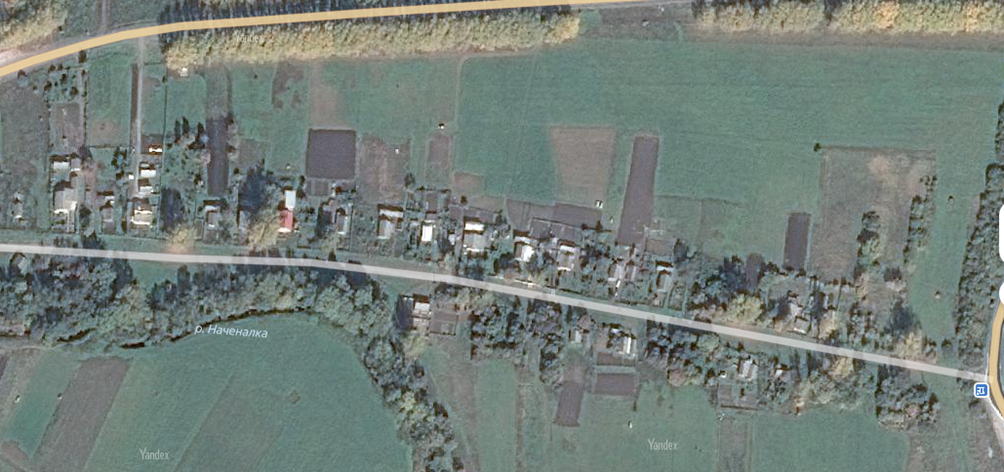 Рисунок 1 – Зоны действия индивидуального теплоснабжения на территории с. Апраксино.2.3.	Существующие и перспективные балансы тепловой мощности и тепловой нагрузки в зонах действия источников тепловой энергии, в том числе работающих на единую тепловую сеть, на каждом этапеБалансы существующей на базовый период схемы теплоснабжения тепловой мощности и перспективной тепловой нагрузки в каждой из зон действия источников тепловой энергии с определением резервов (дефицитов) существующей располагаемой тепловой мощности источников тепловой энергии, устанавливаемых на основании величины расчетной тепловой нагрузки приведены в таблице 6.Таблица 6 – Балансы тепловой мощности и присоединенной тепловой нагрузки, Гкал/ч.На основании проведенных гидравлических расчетов и анализа тепловых нагрузок в зоне действия энергоисточника определено, что для обеспечения тепловых нагрузок не требуется модернизация котельной.Переход на индивидуальное отопление не предусмотрен схемой теплоснабжения.2.4.	Существующие и перспективные значения установленной тепловой мощности основного оборудования источника (источников) тепловой энергииУказанные сведения представлены в таблице 7.Таблица 7 – Существующие и перспективные значения установленной тепловой мощности основного оборудования источника (источников) тепловой энергии2.5.	Существующие и перспективные технические ограничения на использование установленной тепловой мощности и значения располагаемой мощности основного оборудования источников тепловой энергииОграничения тепловой мощности котельных с. Апраксино, отсутствуют.2.6.	Существующие и перспективные затраты тепловой мощности на собственные и хозяйственные нужды источников тепловой энергииУказанные сведения представлены в таблице 8.Таблица 8 – Существующие и перспективные затраты тепловой мощности на собственные и хозяйственные нужды источников тепловой энергии2.7. Значения существующей и перспективной тепловой мощности источников тепловой энергии неттоУказанные сведения представлены в таблице 9.Таблица 9 – Существующие и перспективные значения тепловой мощности нетто источников тепловой энергии.2.8.	Значения существующих и перспективных потерь тепловой энергии при ее передаче по тепловым сетям, включая потери тепловой энергии в тепловых сетях теплопередачей через теплоизоляционные конструкции теплопроводов и потери теплоносителя, с указанием затрат теплоносителя на компенсацию этих потерьЗначения существующих и перспективных потерь тепловой энергии при ее передаче по тепловым сетям, включая потери тепловой энергии в тепловых сетях теплопередачей через теплоизоляционные конструкции теплопроводов и потери теплоносителя, с указанием затрат теплоносителя на компенсацию этих потерь представлены в таблицах 10-11.Таблица 10 – Существующие потери теплоносителя при передаче по тепловым сетям        Таблица 11 – Существующие потери тепловой энергии по тепловым сетям2.9.	Значения существующей и перспективной резервной тепловой мощности источников теплоснабжения, в том числе источников тепловой энергии, принадлежащих потребителям, и источников тепловой энергии теплоснабжающих организаций, с выделением аварийного резерва и резерва по договорам на поддержание резервной тепловой мощностиУказанные сведения представлены в таблице 12.Таблица 12 – Значения существующей и перспективной резервной тепловой мощности источников теплоснабженияВ связи с тем, что между теплоснабжающей организацией и потребителями тепловой энергии отсутствуют договоры на поддержание резервной тепловой мощности, аварийный резерв и резерв по договорам на поддержание резервной тепловой мощности не выделяются.2.10.	Значения существующей и перспективной тепловой нагрузки потребителей, устанавливаемые с учетом расчетной тепловой нагрузкиЗначения существующей тепловой нагрузки потребителей, устанавливаемые с учетом расчетной тепловой нагрузки указаны в таблице 6. Перспективное увеличение или уменьшение тепловой нагрузки на рассматриваемый период не планируется.2.11.	Радиус эффективного теплоснабжения источников тепловой энергииВ Федеральном законе от 27 июля 2010 г №190-ФЗ «О теплоснабжении» используется понятие: «радиус эффективного теплоснабжения – максимальное расстояние от теплопотребляющей установки до ближайшего источника тепловой энергии в системе централизованного теплоснабжения, при превышении которого подключение (технологическое присоединение) теплопотребляющей установки к данной системе теплоснабжения нецелесообразно по причине увеличения совокупных расходов в системе теплоснабжения».До настоящего момента не разработаны и не введены в действие методические рекомендации и разъяснения по трактовке, определению и расчету «радиуса эффективного теплоснабжения». Учитывая данное обстоятельство, в Схеме теплоснабжения, предложен вариант расчета радиуса эффективного теплоснабжения, выполненный в соответствии с нижеприведенными формулами и зависимостями. Расчет оптимального радиуса теплоснабжения, применяемого в качестве определяющего параметра, позволяет ограничить зону централизованного теплоснабжения теплоисточника по основной функции - минимума себестоимости на транспорт реализованного тепла.Экономически целесообразный радиус теплоснабжения должен формировать решения при реконструкции существующих систем теплоснабжения в направлении централизации или частичной децентрализации зон теплоснабжения и организации новых систем теплоснабжения. Оптимальный радиус теплоснабжения определялся из условия минимума «удельных стоимостей сооружения тепловых сетей».S=A+Z→min (руб./Гкал/ч), где:A – удельная стоимость сооружения тепловой сети, руб./Гкал/ч; Z – удельная стоимость сооружения котельной, руб./Гкал/ч.При этом использовались следующие аналитические выражения для связи себестоимости производства и транспорта теплоты с предельным радиусом теплоснабжения:где, R - радиус действия тепловой сети (длина главной тепловой магистрали самого протяженного вывода от источника), км;H - потеря напора на трение при транспорте теплоносителя по тепловой магистрали, м.вод. ст.; b - эмпирический коэффициент удельных затрат в единицу тепловой мощности котельной, руб/Гкал/ч;s - удельная стоимость материальной характеристики тепловой сети, руб/м2;B - cреднее число абонентов на единицу площади зоны действия источника теплоснабжения, 1/км2;П - теплоплотность района, Гкал/чкм2;- расчетный перепад температур теплоносителя в тепловой сети, °С; - поправочный коэффициент, принимаемый равным 1,3 для ТЭЦ и 1 для котельных. Дифференцируя полученное соотношение по параметру R, и приравнивая к нулю производную, можно получить формулу для определения эффективного радиуса теплоснабжения в виде:Удельная тепловая характеристика:где, М - материальная характеристика тепловой сети, ; – суммарная тепловая нагрузка, присоединенная к источнику, Гкал/ч.Удельная длина тепловой сети:где, L– суммарная длина трубопроводов тепловой сети, м.Теоретический оборот тепла:                                          Гкал·м/ч,где,  – расчетная тепловая нагрузка, Гкал/ч; – расстояние от источника тепла до потребителя, м.Средний радиус теплоснабжения:                                                          мЭтот параметр характеризует среднюю удаленность потребителей от источника тепла. Радиус эффективного теплоснабжения котельных с. Апраксино представлен в таблице 13.Таблица 13 – Результаты расчета радиуса эффективного теплоснабжения котельных Из данных этой таблицы видно, что суммарная присоединенная к тепловым сетям нагрузка составляет по котельной с. Апраксино: = 0,214 Гкал/ч, а суммарный момент (теоретический оборот тепла) при данном расположении тепловых потребителей относительно источника составляет = 27,888 Гкал·км/ч.  Средний радиус теплоснабжения такой схемы может быть определен как результат деления теоретического оборота тепла на присоединенную нагрузку всех потребителей. В данной конкретной схеме средний радиус теплоснабжения составляет:                                 м.Максимальный фактический радиус теплоснабжения схемы определяется по самому удаленному вектору, т.е. равному 238,6 м (МБУК "КД Центр Апракс.", фельдш. пункт).Раздел 3 «Существующие и перспективные балансы теплоносителя»3.1.	Существующие и перспективные балансы производительности водоподготовительных установок и максимального потребления теплоносителя теплопотребляющими установками потребителейТеплоноситель в системе теплоснабжения котельной, как и в каждой системе теплоснабжения, предназначен как для передачи теплоты, так и для подпитки системы теплоснабжения.При эксплуатации тепловых сетей утечка теплоносителя не должна превышать норму, которая составляет 0,25% среднегодового объема воды в тепловой сети и присоединенных к ней системах теплопотребления в час.Для систем теплоснабжения должна предусматриваться дополнительно аварийная подпитка химически не обработанной и недеаэрированной водой, расход которой принимается в количестве 2% объема воды в трубопроводах тепловых сетей и присоединенных к ним системах отопления, вентиляции.Выполнен расчет нормативной и аварийной подпитки тепловых сетей котельными поселения. Расчетные балансы производительности водоподготовительных установок (далее ВПУ) и подпитки тепловых сетей на период 2023– 2035 гг. представлены в таблице 14.Таблица 84 – Расчетные балансы ВПУ и подпитки тепловых сетей на период 2023 – 2035 гг.Как видно из данных таблицы производительности ВПУ достаточно для покрытия подпитки тепловых сетей.3.2.	Существующие и перспективные балансы производительности водоподготовительных установок источников тепловой энергии для компенсации потерь теплоносителя в аварийных режимах работы систем теплоснабженияУказанные сведения представлены в таблице 14. Раздел 4 «Основные положения мастер-плана развития систем теплоснабжения поселения, городского округа, города федерального значения»4.1.	Описание сценариев развития системы теплоснабжения поселения, городского округа, города федерального значенияМероприятия по развития системы теплоснабжения села на рассматриваемый период не предусматривается.4.2.	Обоснование выбора приоритетного сценария развития системы теплоснабжения поселения, городского округа, города федерального значенияВ настоящей Схеме теплоснабжения мероприятия по развитию системы теплоснабжения села на рассматриваемый период не предусматривается.Раздел 5 «Предложения по строительству, реконструкции и техническому перевооружению источников тепловой энергии»5.1.	Предложения по строительству источников тепловой энергии, обеспечивающих перспективную тепловую нагрузку на осваиваемых территориях поселения, городского округа, города федерального значения, для которых отсутствует возможность и (или) целесообразность передачи тепловой энергии от существующих или реконструируемых источников тепловой энергии, обоснованная расчетами ценовых (тарифных) последствий для потребителей и радиуса эффективного теплоснабженияПрирост объемов потребления тепловой мощности и теплоносителя в зоне действия централизованного теплоснабжения генеральным планом не планируется.При разработке проектов планировки и проектов застройки для малоэтажной жилой застройки и застройки индивидуальными жилыми домами, необходимо предусматривать теплоснабжение от автономных источников тепловой энергии. Централизованное теплоснабжение малоэтажной застройки и индивидуальной застройки нецелесообразно по причине малых нагрузок и малой плотности застройки. 5.2.	Предложения по реконструкции источников тепловой энергии, обеспечивающих перспективную тепловую нагрузку в существующих и расширяемых зонах действия источников тепловой энергииРеконструкция источников тепловой энергии, обеспечивающих перспективную тепловую нагрузку в существующих и расширяемых зонах действия источников тепловой энергии, настоящей схемой теплоснабжения не предусмотрена.5.3.	Предложения по техническому перевооружению источников тепловой энергии с целью повышения эффективности работы систем теплоснабженияМероприятия по техническому перевооружению источников тепловой энергии с целью повышения эффективности работы систем теплоснабжения не предусматриваются.5.4.	Графики совместной работы источников тепловой энергии, функционирующих в режиме комбинированной выработки электрической и тепловой энергии и котельныхСтроительство источников с комбинированной выработкой тепловой и электрической энергии схемой теплоснабжения не предусматривается.5.5.	Меры по выводу из эксплуатации, консервации и демонтажу избыточных источников тепловой энергии, а также источников тепловой энергии, выработавших нормативный срок службы, в случае если продление срока службы технически невозможно или экономически нецелесообразноВывод котельной с. Апраксино из эксплуатации не предусматривается.5.6.	Меры по переоборудованию котельных в источники тепловой энергии, функционирующие в режиме комбинированной выработки электрической и тепловой энергииПроведение реконструкции для перевода котельной в комбинированный режим выработки требует высоких капиталовложений. Настоящей схемой не предусмотрен перевод котельных в режим комбинированной выработки тепловой и электрической энергии.5.7.	Меры по переводу котельных, размещенных в существующих и расширяемых зонах действия источников тепловой энергии, функционирующих в режиме комбинированной выработки электрической и тепловой энергии, в пиковый режим работы, либо по выводу их из эксплуатацииНастоящей схемой перевод источника тепловой энергии в пиковый режим работы не предусматривается.5.8.	Температурный график отпуска тепловой энергии для каждого источника тепловой энергии или группы источников тепловой энергии в системе теплоснабжения, работающей на общую тепловую сеть, и оценку затрат при необходимости его измененияРегулирование отпуска теплоты осуществляется качественно по температурному графику 95/70 оС.Изменение температурного графика системы теплоснабжения не предусмотрено.5.9.	Предложения по перспективной установленной тепловой мощности каждого источника тепловой энергии с предложениями по сроку ввода в эксплуатацию новых мощностейПредложения по перспективной установленной тепловой мощности каждого источника тепловой энергии приведены в таблице 16. Как видно из таблицы 16 мероприятия на рассматриваемый период не планируются, установленная тепловая мощность остаётся без изменений.Таблица 16 – Предложения по перспективной установленной тепловой мощности каждого источника тепловой энергии5.10.	Предложения по вводу новых и реконструкции существующих источников тепловой энергии с использованием возобновляемых источников энергии, а также местных видов топливаУказанные объекты отсутствуют.Раздел 6 «Предложения по строительству и реконструкции тепловых сетей»6.1.	Предложения по строительству и реконструкции тепловых сетей, обеспечивающих перераспределение тепловой нагрузки из зон с дефицитом располагаемой тепловой мощности источников тепловой энергии в зоны с резервом располагаемой тепловой мощности источников тепловой энергии (использование существующих резервов)Перераспределение тепловой нагрузки из зон с дефицитом тепловой мощности в зоны с избытком тепловой мощности настоящей Схемой не предусматривается.6.2.	Предложения по строительству и реконструкции тепловых сетей для обеспечения перспективных приростов тепловой нагрузки в осваиваемых районах поселения, городского округа, города федерального значения под жилищную, комплексную или производственную застройкуНа рассматриваемый период строительство тепловых сетей для обеспечения перспективных приростов тепловой нагрузки под жилищную, комплексную или производственную застройку во вновь осваиваемых районах поселения настоящей схемой не предусматривается.6.3.	Предложения по строительству и реконструкции тепловых сетей в целях обеспечения условий, при наличии которых существует возможность поставок тепловой энергии потребителям от различных источников тепловой энергии при сохранении надежности теплоснабженияНа территории с. Апраксино действует единственный источник тепловой энергии, работающий локально, на собственную зону теплоснабжения, обеспечивая теплом жилые и общественные здания.6.4.	Предложения по строительству и реконструкции тепловых сетей для повышения эффективности функционирования системы теплоснабжения, в том числе за счет перевода котельных в пиковый режим работы или ликвидации котельныхСтроительство или реконструкция тепловых сетей для повышения эффективности функционирования системы теплоснабжения, в том числе за счет перевода котельных в пиковый режим работы или ликвидации котельных не предусмотрено.Раздел 7 «Предложения по переводу открытых систем теплоснабжения (горячего водоснабжения) в закрытые системы горячего водоснабжения»7.1.	Предложения по переводу существующих открытых систем теплоснабжения (горячего водоснабжения) в закрытые системы горячего водоснабжения, для осуществления которого необходимо строительство индивидуальных и (или) центральных тепловых пунктов при наличии у потребителей внутридомовых систем горячего водоснабженияНа территории с. Апраксино потребители, подключенные к открытой системе теплоснабжения (горячего водоснабжения), отсутствуют.7.2.	Предложения по переводу существующих открытых систем теплоснабжения (горячего водоснабжения) в закрытые системы горячего водоснабжения, для осуществления которого отсутствует необходимость строительства индивидуальных и (или) центральных тепловых пунктов по причине отсутствия у потребителей внутридомовых систем горячего водоснабженияНа территории с. Апраксино потребители, подключенные к открытой системе теплоснабжения (горячего водоснабжения), отсутствуют.Раздел 8 «Перспективные топливные балансы»8.1.	Перспективные топливные балансы для каждого источника тепловой энергии по видам основного, резервного и аварийного топлива на каждом этапеПрогнозы по отпускаемой тепловой энергии и топливопотреблению рассматривались по котельной, которая задействована в схеме теплоснабжения, со следующим допущением: производство тепловой энергии ведомственной котельной остаётся на уровне базового года. Перспективное значение удельных расходов топлива на производство тепловой энергии приведено в таблице 18.Таблица 18 – Перспективные плановые значения удельных расходов топлива на производство тепловой энергии8.2.	Потребляемые источником тепловой энергии виды топлива, включая местные виды топлива, а также используемые возобновляемые источники энергииНа рассматриваемом источнике теплоснабжения в качестве основного топлива используют природный газ.Раздел 9 «Инвестиции в строительство, реконструкцию и техническое перевооружение»9.1.	Предложения по величине необходимых инвестиций в строительство, реконструкцию и техническое перевооружение источников тепловой энергии на каждом этапе Мероприятия по модернизации и техническому перевооружению источников тепловой энергии сельского поселения на период с 2023 – 2035 г.г.  не планируются.9.2.	Предложения по величине необходимых инвестиций в строительство, реконструкцию и техническое перевооружение тепловых сетей, насосных станций и тепловых пунктов на каждом этапеПредложения по величине необходимых инвестиций в строительство и техническое перевооружение тепловых сетей данной схемой не предусмотрены.9.3.	Предложения по величине инвестиций в строительство, реконструкцию и техническое перевооружение в связи с изменениями температурного графика и гидравлического режима работы системы теплоснабжения на каждом этапеИзменение температурного графика системы теплоснабжения не предусмотрено.9.4.	Предложения по величине необходимых инвестиций для перевода открытой системы теплоснабжения (горячего водоснабжения) в закрытую систему горячего водоснабжения на каждом этапеНа территории с. Апраксино теплоснабжение осуществляется по закрытой системе отопления, ГВС - отсутствует. Мероприятия не требуются.9.5.	Предложения по величине необходимых инвестиций для резервирования систем теплоснабженияМероприятия не требуются.9.6.	Оценка эффективности инвестиций по отдельным предложениямОценка эффективности реализации проектов по реконструкции и строительству котельной и тепловых сетей на перспективу до 2035 года выполнена на основании критериев эффективности.Рассматриваемые критерии эффективности основаны на изменении величины стоимости финансовых ресурсов во времени, которые определяются путем дисконтирования. Критерии эффективности:Чистый дисконтированный доход (NVP – Net Present Value) накопленный дисконтированный эффект, т.е. сальдо потоков денежных средств, за расчетный период. Для признания проекта эффективным, с позиции инвестора, необходимо, чтобы его ЧДД был положительным; при рассмотрении альтернативных проектов предпочтение должно отдаваться проекту с большим значением ЧДД (при условии, что он положителен).Внутренняя норма доходности (IRR – Internal Rate of Return) – это внутренняя норма дисконта при которой накопленное сальдо денежных потоков по проекту равно нулю, т. е. величина при которой NPV=0. Внутренняя норма доходности показывает максимальную ставку дисконта, при которой проект еще реализуем. Срок окупаемости с учетом дисконтирования – продолжительность наименьшего периода, по истечении которого текущий чистый дисконтированный доход становится и в дальнейшем остается неотрицателен. По окончании срока окупаемости, инвестор начинает получать доход в виде прибыли от проекта.Раздел 10 «Решение об определении единой теплоснабжающей организации (организаций)»10.1.	Решение об определении единой теплоснабжающей организации (организаций)Решение по установлению единой теплоснабжающей организации осуществляется на основании критериев определения единой теплоснабжающей организации, установленных в правилах организации теплоснабжения, утвержденных Правительством Российской Федерации Постановлением Правительства РФ от 8 августа 2012 г. № 808 «Об организации теплоснабжения в Российской Федерации и о внесении изменений в некоторые акты Правительства Российской Федерации».В настоящее время МУП ЧМР «Теплоснабжение» отвечает всем требованиям критериев по определению единой теплоснабжающей организации.10.2.	Реестр зон деятельности единой теплоснабжающей организации (организаций)Границами зон деятельности единых теплоснабжающих организаций в с. Апраксино являются зоны действия источников теплоснабжения, относящихся к соответствующей теплоснабжающей организации. Зона действия источника тепловой энергии представлена в Обосновывающих материалах – рисунок 1.10.3.	Основания, в том числе критерии, в соответствии с которыми теплоснабжающая организация определена единой теплоснабжающей организациейВ соответствии со статьей 2 пунктом 28 Федерального закона 190 «О теплоснабжении»: «Единая теплоснабжающая организация в системе теплоснабжения (далее - единая теплоснабжающая организация) - теплоснабжающая организация, которая определяется в схеме теплоснабжения федеральным органом исполнительной власти, уполномоченным Правительством Российской Федерации на реализацию государственной политики в сфере теплоснабжения (далее - федеральный орган исполнительной власти, уполномоченный на реализацию государственной политики в сфере теплоснабжения), или органом местного самоуправления на основании критериев и в порядке, которые установлены правилами организации теплоснабжения, утвержденными Правительством Российской Федерации».Предложения по установлению единой теплоснабжающей организации осуществляются на основании критериев определения единой теплоснабжающей организации в соответствии Правилами организации теплоснабжения в Российской Федерации утвержденные постановлением Правительства РФ от 08 августа 2012 г. № 808.Критериями определения единой теплоснабжающей организации являются:владение на праве собственности или ином законном основании источниками тепловой энергии с наибольшей рабочей тепловой мощностью и (или) тепловыми сетями с наибольшей емкостью в границах зоны деятельности единой теплоснабжающей организации;размер собственного капитала;способность в лучшей мере обеспечить надежность теплоснабжения в соответствующей системе теплоснабжения.Единая теплоснабжающая организация при осуществлении своей деятельности обязана:заключать и исполнять договоры теплоснабжения с любыми обратившимися к ней потребителями тепловой энергии, теплопотребляющие установки которых находятся в данной системе теплоснабжения при условии соблюдения указанными потребителями выданных им в соответствии с законодательством о градостроительной деятельности технических условий подключения к тепловым сетям;заключать и исполнять договоры поставки тепловой энергии (мощности) и (или) теплоносителя в отношении объема тепловой нагрузки, распределенной в соответствии со схемой теплоснабжения;заключать и исполнять договоры оказания услуг по передаче тепловой энергии, теплоносителя в объеме, необходимом для обеспечения теплоснабжения потребителей тепловой энергии с учетом потерь тепловой энергии, теплоносителя при их передаче.В настоящее время МУП ЧМР «Теплоснабжение» отвечает всем требованиям критериев по определению единой теплоснабжающей организации.10.4.	Информация о поданных теплоснабжающими организациями заявках на присвоение статуса единой теплоснабжающей организацииВ рамках разработки проекта схемы теплоснабжения, заявки на присвоение статуса единой теплоснабжающей организации отсутствовали. 10.5.	Реестр систем теплоснабжения, содержащий перечень теплоснабжающих организаций, действующих в каждой системе теплоснабжения, расположенных в границах поселения, городского округа, города федерального значенияНа территории с. Апраксино можно выделить одну существующую зону действия централизованных источников тепловой энергии. Графически зона действия представлена на Рисунке 1 в Обосновывающих материалах. Теплоснабжающая организация, действующая на территории с. Апраксино - МУП ЧМР «Теплоснабжение».Раздел 11 «Технико-экономические показатели теплоснабжающих и теплосетевых организаций»Согласно Постановлению Правительства РФ №1140 от 30.12.2009 г., «Об утверждении стандартов раскрытия информации организациями коммунального комплекса и субъектами естественных монополий, осуществляющих деятельность в сфере оказания услуг по передаче тепловой энергии», раскрытию подлежит информация:а)	о ценах (тарифах) на регулируемые товары и услуги и надбавках к этим ценам (тарифам);б)	об основных показателях финансово-хозяйственной деятельности регулируемых организаций, включая структуру основных производственных затрат (в части регулируемой деятельности);в)	об основных потребительских характеристиках регулируемых товаров и услуг регулируемых организаций и их соответствии государственным и иным утвержденным стандартам качества;г)	об инвестиционных программах и отчетах об их реализации;д)	о наличии (отсутствии) технической возможности доступа к регулируемым товарам и услугам регулируемых организаций, а также о регистрации и ходе реализации заявок на подключение к системе теплоснабжения;е)	об условиях, на которых осуществляется поставка регулируемых товаров и (или) оказание регулируемых услуг;ж)	о порядке выполнения технологических, технических и других мероприятий, связанных с подключением к системе теплоснабжения.Основные технико-экономические показатели работы теплоснабжающей организации представлены в таблице 19.Из анализа стандартов раскрытия информации, утвержденного Постановлением Правительства РФ №1140 от 30.12.2009 г. и перечня данных представленных в таблице 39 сделан вывод, что объем и полнота раскрытия информации теплоснабжающей организации соответствует требованиям, установленными Постановлением Правительства РФ № 1140 от 30.12.2009 г. «Об утверждении стандартов раскрытия информации организациями коммунального комплекса и субъектами естественных монополий, осуществляющих деятельность в сфере оказания услуг по передаче тепловой энергии».Таблица 19 – Основные технико-экономические показатели работы теплоснабжающей организации МУП ЧМР «Теплоснабжение» на 2023 г.Раздел 12 «Решения о распределении тепловой нагрузки между источниками тепловой энергии»Решения о распределении тепловой нагрузки между источниками тепловой энергии не принимается. Раздел 13 «Решения по бесхозяйным тепловым сетям»Участки тепловых сетей, относящиеся к категории бесхозяйных, на территории поселения не выявлены.Раздел 14 «Синхронизация схемы теплоснабжения со схемой газоснабжения и газификации субъекта Российской Федерации и (или) поселения, схемой и программой развития электроэнергетики, а также со схемой водоснабжения и водоотведения поселения, городского округа, города федерального значения»14.1.	Описание решений (на основе утвержденной региональной (межрегиональной) программы газификации жилищно-коммунального хозяйства, промышленных и иных организаций) о развитии соответствующей системы газоснабжения в части обеспечения топливом источников тепловой энергииГазоснабжение с. Апраксино осуществляется по газораспределительным сетям от магистрального газопровода Саратов-Горький. Развитие существующей системы газоснабжения в части обеспечения топливом источников тепловой энергии не требуется, все источники тепловой энергии получают топливо в полном объеме.14.2.	Описание проблем организации газоснабжения источников тепловой энергииПроблемы организации газоснабжения источников тепловой энергии на территории поселения не выявлены.14.3.	Предложения по корректировке, утвержденной (разработке) региональной (межрегиональной) программы газификации жилищно-коммунального хозяйства, промышленных и иных организаций для обеспечения согласованности такой программы с указанными в схеме теплоснабжения решениями о развитии источников тепловой энергии и систем теплоснабженияПредложения по корректировке утвержденной региональной программы газификации жилищно-коммунального хозяйства, промышленных и иных организаций для обеспечения согласованности такой программы с указанными в схеме теплоснабжения решениями о развитии источников тепловой энергии и систем теплоснабжения, отсутствуют.14.4.	Описание решений (вырабатываемых с учетом положений утвержденной схемы и программы развития Единой энергетической системы России) о строительстве, реконструкции, техническом перевооружении, выводе из эксплуатации источников тепловой энергии и генерирующих объектов, включая входящее в их состав оборудование, функционирующих в режиме комбинированной выработки электрической и тепловой энергии, в части перспективных балансов тепловой мощности в схемах теплоснабженияРазмещение источников, функционирующих в режиме комбинированной выработки электрической и тепловой энергии, на территории с. Апраксино, не намечается.14.5.	Предложения по строительству генерирующих объектов, функционирующих в режиме комбинированной выработки электрической и тепловой энергии, указанных в схеме теплоснабжения, для их учета при разработке схемы и программы перспективного развития электроэнергетики субъекта Российской Федерации, схемы и программы развития Единой энергетической системы России, содержащие в том числе описание участия указанных объектов в перспективных балансах тепловой мощности и энергииРазмещение источников, функционирующих в режиме комбинированной выработки электрической и тепловой энергии, на территории с. Апраксино, не намечается.14.6.	Описание решений (вырабатываемых с учетом положений утвержденной схемы водоснабжения поселения, городского округа, города федерального значения) о развитии соответствующей системы водоснабжения в части, относящейся к системам теплоснабженияИнформация по ранее разработанной схеме водоснабжения и водоотведения с. Апраксино отсутствует.14.7.	Предложения по корректировке, утвержденной (разработке) схемы водоснабжения поселения, городского округа, города федерального значения для обеспечения согласованности такой схемы и указанных в схеме теплоснабжения решений о развитии источников тепловой энергии и систем теплоснабженияПредложения по корректировке утвержденной схемы водоснабжения поселения отсутствуют.Раздел 15 «Индикаторы развития систем теплоснабжения поселения, городского округа, города федерального значения»Индикаторы развития систем теплоснабжения представлены в таблице 20.Таблица 20 - Индикаторы развития систем теплоснабжения№п/пГлава,статья,частьстатьи,пунктТекст Изменения ТекстВнесенных измененийТекст сучётомизменений       Кем внесена поправка       Кем внесена поправка       Кем внесена поправка       Кем внесена поправка№п/пГлава,статья,частьстатьи,пунктТекст Изменения ТекстВнесенных измененийТекст сучётомизмененийФ.и.о.граждани-на (граж-дан), внесшегопредложе-ниеДом.адрес,теле-фонДанныеодокументеудостоверяющем личность.МестоРаботы,учёбыНаименованиеЕд. измеренияГод реализацииГод реализацииГод реализацииГод реализацииГод реализацииГод реализацииГод реализацииГод реализацииГод реализацииГод реализацииГод реализацииГод реализацииГод реализацииВсегоНаименованиеЕд. измерения2023202420252026202720282029203020312032203320342035Всегожилые здания (индивидуальные)тыс. м²--------------НаименованиеЕд. измерениябазовый период 2022 годГод реализацииГод реализацииГод реализацииГод реализацииГод реализацииГод реализацииГод реализацииГод реализацииГод реализацииГод реализацииГод реализацииГод реализацииГод реализацииНаименованиеЕд. измерениябазовый период 2022 год2023202420252026202720282029203020312032203320342035жилые здания (индивидуальные)тыс. м²--------------№ п/пЭлемент территориального деленияТепловая нагрузка, Гкал/чПотребление тепловой энергии за год, Гкал/год1Котельная с. Апраксино0,214470,662Наименованиебазовый период 2022 годГод реализацииГод реализацииГод реализацииГод реализацииГод реализацииГод реализацииГод реализацииГод реализацииГод реализацииГод реализацииГод реализацииГод реализацииГод реализацииНаименованиебазовый период 2022 год2023202420252026202720282029203020312032203320342035Жилые здания (ИЖС)--------------отопление--------------вентиляция---------------гор. водоснабжение (макс.ч.)---------------НаименованиеЕд. измерениябазовый период 2022 годГод реализацииГод реализацииГод реализацииГод реализацииГод реализацииГод реализацииГод реализацииГод реализацииГод реализацииГод реализацииГод реализацииГод реализацииГод реализацииНаименованиеЕд. измерениябазовый период 2022 год2023202420252026202720282029203020312032203320342035Жилые здания (ИЖС)тыс.Гкал/год--------------отоплениетыс.Гкал/год--------------вентиляциятыс.Гкал/год--------------гор. водоснабжениетыс.Гкал/год--------------Наименование  источника теплоснабжения, периодУстановленная мощность, Гкал/чРасполагаемая мощность, Гкал/чТепловая мощность нетто, Гкал/чСобственные нужды, Гкал/чПотери в тепловых сетях, Гкал/чПрисоединенная нагрузка, Гкал/чПрисоединенная нагрузка, Гкал/чПрисоединенная нагрузка, Гкал/чРезерв (+)/Дефицит (-)Наименование  источника теплоснабжения, периодУстановленная мощность, Гкал/чРасполагаемая мощность, Гкал/чТепловая мощность нетто, Гкал/чСобственные нужды, Гкал/чПотери в тепловых сетях, Гкал/чотопление и вентиляцияГВСВсегоРезерв (+)/Дефицит (-)Котельная с. АпраксиноКотельная с. АпраксиноКотельная с. АпраксиноКотельная с. АпраксиноКотельная с. АпраксиноКотельная с. АпраксиноКотельная с. АпраксиноКотельная с. АпраксиноКотельная с. АпраксиноКотельная с. Апраксино20220,2580,2580,2540,0040,0270,21400,2140,01320230,2580,2580,2540,0040,0270,21400,2140,01320240,2580,2580,2540,0040,0270,21400,2140,01320250,2580,2580,2540,0040,0270,21400,2140,01320260,2580,2580,2540,0040,0270,21400,2140,01320270,2580,2580,2540,0040,0270,21400,2140,013В период 2028-2030 гг.0,2580,2580,2540,0040,0270,21400,2140,013В период 2031-2035 гг.0,2580,2580,2540,0040,0270,21400,2140,013Наименование  источника теплоснабженияУстановленная тепловая мощность, Гкал/чУстановленная тепловая мощность, Гкал/чУстановленная тепловая мощность, Гкал/чУстановленная тепловая мощность, Гкал/чУстановленная тепловая мощность, Гкал/чУстановленная тепловая мощность, Гкал/чУстановленная тепловая мощность, Гкал/чНаименование  источника теплоснабжения2022 г.2023 г.2024 г.2025 г.2026 г.2030 г.2035 г.Котельная с. Апраксино0,2580,2580,2580,2580,2580,2580,258Наименование  источника теплоснабженияСобственные нужды, Гкал/чСобственные нужды, Гкал/чСобственные нужды, Гкал/чСобственные нужды, Гкал/чСобственные нужды, Гкал/чСобственные нужды, Гкал/чСобственные нужды, Гкал/чНаименование  источника теплоснабжения2022 г.2023 г.2024 г.2025г.2026 г.2030 г.2035 г.Котельная с. Апраксино0,0040,0040,0040,0040,0040,0040,004Наименование  источника теплоснабженияТепловая мощность нетто, Гкал/чТепловая мощность нетто, Гкал/чТепловая мощность нетто, Гкал/чТепловая мощность нетто, Гкал/чТепловая мощность нетто, Гкал/чТепловая мощность нетто, Гкал/чТепловая мощность нетто, Гкал/чНаименование  источника теплоснабжения2022 г.2023 г.2024 г.2025 г.2026 г.2030 г.2035 г.Котельная с. Апраксино0,2540,2540,2540,2540,2540,2540,254Наименование населенного пунктаНаименование системы теплоснабженияТип теплоносителя, его параметры Годовые затраты и потери теплоносителя, м3Годовые затраты и потери теплоносителя, м3Годовые затраты и потери теплоносителя, м3Годовые затраты и потери теплоносителя, м3Годовые затраты и потери теплоносителя, м3Годовые затраты и потери теплоносителя, м3Наименование населенного пунктаНаименование системы теплоснабженияТип теплоносителя, его параметры с утечкойтехнологические затратытехнологические затратытехнологические затратытехнологические затратывсегоНаименование населенного пунктаНаименование системы теплоснабженияТип теплоносителя, его параметры с утечкойна пусковое заполнениена регламентные испытаниясо сливами САРЗвсеговсегос. АпраксиноСЦТ от котельной с. Апраксиногорячая вода53,026,356,3559,37ИтогоИтого53,026,35--6,3559,37Наименование населенного пунктаНаименование системы теплоснабженияТип теплоносителя, его параметры Годовые затраты и потери тепловой энергии, ГкалГодовые затраты и потери тепловой энергии, ГкалГодовые затраты и потери тепловой энергии, ГкалНаименование населенного пунктаНаименование системы теплоснабженияТип теплоносителя, его параметры через изоляциюс затратами теплоносителявсегос. АпраксиноСЦТ от котельной с. Апраксиногорячая вода64,332,6566,97ИтогоИтого64,332,6566,97Наименование2022 г2023 г.2024 г.2025 г.2026 г.2027 г.2030 г.2035 г.Котельная с. АпраксиноКотельная с. АпраксиноКотельная с. АпраксиноКотельная с. АпраксиноКотельная с. АпраксиноКотельная с. АпраксиноКотельная с. АпраксиноКотельная с. АпраксиноКотельная с. АпраксиноРасполагаемая мощность, Гкал/ч0,2580,2580,2580,2580,2580,2580,2580,258Резерв (+)/Дефицит (-)0,0130,0130,0130,0130,0130,0130,0130,013№ п/пНаименование потребителяРасчетная тепловая нагрузка, Гкал/чВектор (расстояние от источника тепла до точки ее присоединения),  , мМомент тепловой нагрузки относительно источника теплоснабжения, , Гкал·км/чСредний радиус теплоснабжения, , мКотельная с. АпраксиноКотельная с. АпраксиноКотельная с. АпраксиноКотельная с. АпраксиноКотельная с. АпраксиноКотельная с. Апраксино1МБДОУ  Д/с "Аленушка" 0,052180,29,370130,3172МБОУ "Апраксинская СОШ" 0,11157,26,349130,3173МБУК "КД Центр Апракс."0,036238,68,590130,3174фельш.пункт0,015238,63,579130,317ИТОГОИТОГО0,21447627,888130,317Наименование населенного пунктаНаименование системы теплоснабженияТип теплоносителя, его параметры Годовые затраты и потери теплоносителя, м3Годовые затраты и потери теплоносителя, м3Годовые затраты и потери теплоносителя, м3Годовые затраты и потери теплоносителя, м3Годовые затраты и потери теплоносителя, м3Годовые затраты и потери теплоносителя, м3Наименование населенного пунктаНаименование системы теплоснабженияТип теплоносителя, его параметры с утечкойтехнологические затратытехнологические затратытехнологические затратытехнологические затратывсегоНаименование населенного пунктаНаименование системы теплоснабженияТип теплоносителя, его параметры с утечкойна пусковое заполнениена регламентные испытаниясо сливами САРЗвсеговсегос. АпраксиноСЦТ от котельной с. Апраксиногорячая вода53,026,356,3559,37ИтогоИтого53,026,35--6,3559,37№ п/пНаименование котельнойВид мероприятийСрок ввода в эксплуатацию новых мощностей, годУстановленная мощность, Гкал/чУстановленная мощность, Гкал/чУстановленная мощность, Гкал/ч№ п/пНаименование котельнойВид мероприятийСрок ввода в эксплуатацию новых мощностей, годна 2023 годна 2035 годизменение (+/-)1Котельная с. АпраксиноМероприятия не планируются-0,2580,2580ПоказательЕдиницы измерения2023 г.2024 г.2025г.2026г.2027 г.2030 г.2035 г.Зона действия котельной с. АпраксиноЗона действия котельной с. АпраксиноЗона действия котельной с. АпраксиноЗона действия котельной с. АпраксиноЗона действия котельной с. АпраксиноЗона действия котельной с. АпраксиноЗона действия котельной с. АпраксиноЗона действия котельной с. АпраксиноЗона действия котельной с. АпраксиноЗона действия котельной с. АпраксиноВыработка тепловой энергииГкал547,691547,691547,691547,691547,691547,691547,691НУР топливакг.у.т.157,480157,480157,480157,480157,480157,480157,480Наименование показателяНаименование показателяКотельная с. АпраксиноОсновное топливоОсновное топливоПриродный газОбъем произведенной тепловой энергии за год, ГкалОбъем произведенной тепловой энергии за год, Гкал547,691Годовой отпуск тепла c коллекторов котельной, ГкалГодовой отпуск тепла c коллекторов котельной, Гкал537,637Полезный отпуск тепловой энергии за год, Гкал, в т.ч.:Полезный отпуск тепловой энергии за год, Гкал, в т.ч.:470,662- бюджетные потребители- бюджетные потребители470,662- население- население-- прочие- прочие-Годовой расход условного топлива, т у.т.Годовой расход условного топлива, т у.т.86,252Годовой расход натурального топлива (природный газ, тыс.н.м.куб.)Годовой расход натурального топлива (природный газ, тыс.н.м.куб.)73,719Удельный расход топлива на выработку тепловой энергииусловного кг.у.т./Гкал157,480Удельный расход топлива на выработку тепловой энергииПриродного газа, нм.куб./Гкал134,599№ п/пИндикаторы развития систем теплоснабжения поселенияЕд.изм.Существующее положение (факт 2020 год)Ожидаемые показатели (2035 год)1количество прекращений подачи тепловой энергии, теплоносителя в результате технологических нарушений на тепловых сетяхед.002количество прекращений подачи тепловой энергии, теплоносителя в результате технологических нарушений на источниках тепловой энергииед.003удельный расход условного топлива на единицу тепловой энергии, отпускаемой с коллекторов источников тепловой энергии (отдельно для тепловых электрических станций и котельных)кг.у.т./ Гкал157,421157,4804отношение величины технологических потерь тепловой энергии, теплоносителя к материальной характеристике тепловой сетиГкал / м∙м1,2181,2185коэффициент использования установленной тепловой мощности%13,1713,176удельная материальная характеристика тепловых сетей, приведенная к расчетной тепловой нагрузкем∙м/Гкал/ч--7доля тепловой энергии, выработанной в комбинированном режиме (как отношение величины тепловой энергии, отпущенной из отборов турбоагрегатов, к общей величине выработанной тепловой энергии в границах поселения, городского округа)%--8удельный расход условного топлива на отпуск электрической энергиикг.у.т./ кВт--9коэффициент использования теплоты топлива (только для источников тепловой энергии, функционирующих в режиме комбинированной выработки электрической и тепловой энергии)%--10доля отпуска тепловой энергии, осуществляемого потребителям по приборам учета, в общем объеме отпущенной тепловой энергии%92,292,211средневзвешенный (по материальной характеристике) срок эксплуатации тепловых сетей (для каждой системы теплоснабжения)лет18-12отношение материальной характеристики тепловых сетей, реконструированных за год, к общей материальной характеристике тепловых сетей (фактическое значение за отчетный период и прогноз изменения при реализации проектов, указанных в утвержденной схеме теплоснабжения) (для каждой системы теплоснабжения, а также для поселения, городского округа)%0013отношение установленной тепловой мощности оборудования источников тепловой энергии, реконструированного за год, к общей установленной тепловой мощности источников тепловой энергии (фактическое значение за отчетный период и прогноз изменения при реализации проектов, указанных в утвержденной схеме теплоснабжения) (для поселения, городского округа)%00